New Environmental Professional Certificate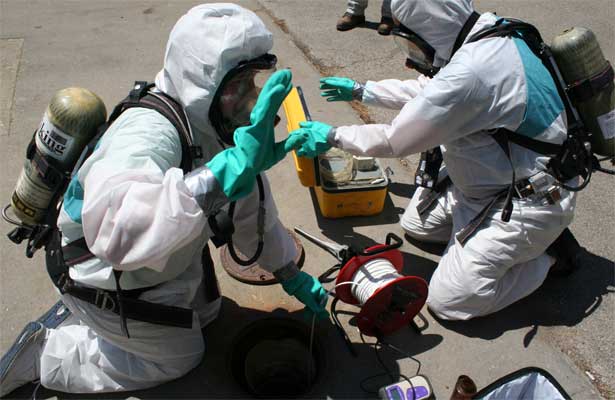 *Only one hydro course can count in the certificate, but you must have taken both hydro courses to apply one as an elective in the certificate (in other words, you must meet your major hydro requirement and take a 2nd hydro course if you want to count for the certificate).% These courses only count in the certificate or as a university elective, not for major elective credit.For more information contact Dr Laura Toran ltoran@temple.eduCourse number & titleElective/RequiredCreditsPre-requisitesEES 5454 Introduction to GeophysicsE 4Permission of instructor is required for UG enrollmentEES 3021 Groundwater Hydrology*E 4EES 2001Math 1022 or higherEES 3025 Physical Hydrology*E 4EES 2001Math 1022 or higherEES 3011 GIS/Remote SensingE 4EES 2061Introduction to GeochemistryE 4EES 2001Chem 1031 or higherEES 2065 Nanogeoscience and TechnologyE 4EES 2001Chem 1032 or higherEES 2031 Introduction to Field Methods in the Earth and Environmental Sciences%R 1EES 2001ENVS 3027 HAZWOPER and the Regulatory Environment%R 3EES 2001EES3021 or EES 3025Chem 1031, Chem 1032NUMBER OF CREDITS FROM THE ABOVE LIST TO GET THE CERTIFICATE12